АДМИНИСТРАЦИЯ МУНИЦИПАЛЬНОГО ОБРАЗОВАНИЯНАЗИЕВСКОЕ ГОРОДСКОЕ ПОСЕЛЕНИЕКИРОВСКОГО МУНИЦИПАЛЬНОГО РАЙОНАЛЕНИНГРАДСКОЙ  ОБЛАСТИП О С Т А Н О В Л Е Н И Еот  13 января   2017 года № 03Об определении требований к закупаемым администрацией  муниципального образования Назиевское городское поселение Кировского муниципального района Ленинградской области и подведомственными ей казенными учреждениями отдельным видам товаров, работ, услуг (в том числе предельных цен товаров, работ, услуг)В соответствии c частью 4 статьи 19 Федерального закона от 05.04.2013 года № 44-ФЗ «О контрактной системе в сфере закупок товаров, работ и услуг для обеспечения государственных и муниципальных нужд», постановлением Правительства Российской Федерации от 02 сентября 2015 года № 926 «Об утверждении общих правил определения требований к закупаемым заказчиками отдельным видам товаров, работ, услуг (в том числе предельных цен товаров работ услуг), постановлением администрации муниципального образования Назиевское городское поселение Кировского муниципального района Ленинградской области от 29.07.2016 года № 190 «Об утверждении требований к порядку разработки и принятия правовых актов о нормировании в сфере закупок, содержанию указанных актов и обеспечению их исполнения»:Утвердить Правила определения требований к закупаемым администрацией муниципального образования Назиевское городское поселение Кировского муниципального района Ленинградской области и подведомственными ей казенными учреждениями отдельным видам товаров, работ, услуг (в том числе предельных цены товаров, работ, услуг)  (согласно приложению).Администрации муниципального образования Назиевское городское поселение Кировского муниципального района Ленинградской области разработать в соответствии с Правилами, утвержденными настоящим постановлением и утвердить требования к закупаемым администрацией муниципального образования Назиевское городское поселение Кировского муниципального района Ленинградской области, включая подведомственные ей казенные учреждения, отдельным видам товаров, работ, услуг (в том числе предельные цены товаров, работ, услуг).3.	Контроль за исполнением настоящего постановления возложить на заместителя главы администрации.4.	Постановление вступает в силу с момента опубликования.Глава администрации                             		                        О.И. КибановРазослано: дело, зам. главы, МКУ «УХОиТ», МКУК «КСЦ «Назия», прокуратураУТВЕРЖДЕНЫпостановлением администрациимуниципального образованияНазиевское городское поселениеКировского муниципального районаЛенинградской областиот 13 января  2017 года №03(приложение)Правила определения требований к закупаемым  администрацией муниципального образования Назиевское городское поселение Кировского муниципального района Ленинградской области и подведомственными ей казенными учреждениями  отдельным видам товаров, работ, услуг  (в том числе предельных цен товаров, работ, услуг)Настоящие Правила устанавливают порядок определения требований к закупаемым администрацией муниципального образования Назиевское городское поселение Кировского муниципального района Ленинградской области и подведомственными ему казенными учреждениями отдельным видам товаров, работ, услуг (в том числе предельные цены товаров, работ, услуг) (далее Правила).Под видом товаров, работ, услуг в целях настоящих Правил  понимаются отдельные виды товаров, работ, услуг соответствующие 6-значному коду позиции по Общероссийскому классификатору продукции по видам экономической деятельности.2.  Администрация муниципального образования Назиевское городское поселение Кировского муниципального района Ленинградской области утверждает определенные в соответствии с настоящими Правилами требования к закупаемым ей и подведомственными ей казенными учреждениями отдельным видам товаров, работ, услуг, включающие перечень отдельных видов товаров, работ, услуг, их потребительские свойства (в том числе качество) и иные характеристики (в том числе предельные цены товаров, работ, услуг) (далее - ведомственный перечень).Ведомственный перечень составляется по форме согласно Приложению 1 к настоящим Правилам на основании предусмотренного Приложением 2 к настоящим Правилам обязательного перечня отдельных видов товаров, работ, услуг, в отношении которых определяются требования к их потребительским свойствам (в том числе качеству) и иным характеристикам (в том числе предельные цены товаров, работ, услуг), (далее - обязательный перечень).В отношении отдельных видов товаров, работ, услуг, включенных в обязательный перечень, в ведомственном перечне определяются их потребительские свойства (в том числе качество) и иные характеристики (в том числе предельные цены указанных товаров, работ, услуг), если указанные свойства и характеристики не определены в обязательном перечне.В отношении отдельных видов товаров, работ, услуг, включенных в обязательный перечень, в ведомственном перечне могут быть определены их отдельные потребительские свойства (в том числе качество) и иные характеристики (в том числе предельные цены указанных товаров, работ, услуг), отличающиеся  от значений, содержащихся   в обязательном перечне. В этом случае в ведомственном перечне приводится обоснование отклонения значения характеристики от значений, содержащихся в обязательном перечне.3. Отдельные виды товаров, работ, услуг, не включенные в обязательный перечень, подлежат включению в ведомственный перечень при условии, если средняя арифметическая сумма значений следующих критериев превышает 20 процентов:а) доля оплаты по отдельному виду товаров, работ, услуг (в соответствии с графиками платежей) по контрактам, информация о которых включена в реестр контрактов, заключенных администрацией муниципального образования Назиевское городское поселение Кировского муниципального района Ленинградской области, и подведомственными ей казенными учреждениями в общем объеме оплаты по контрактам, включенным в указанные реестры (по графикам платежей), заключенным администрацией муниципального образования Назиевское городское поселение Кировского муниципального района Ленинградской области и подведомственными ей казенными учреждениями;б) доля контрактов администрации муниципального образования Назиевское городское поселение Кировского муниципального района Ленинградской области и подведомственных ей казенных учреждений на приобретение отдельного вида товаров, работ, услуг для обеспечения муниципальных нужд, заключенных в отчетном финансовом году, в общем количестве контрактов администрации муниципального образования Назиевское городское поселение Кировского муниципального района Ленинградской области и подведомственных ей казенных учреждений на приобретение товаров, работ, услуг, заключенных в отчетном финансовом году.4. Администрация муниципального образования Назиевское городское поселение Кировского муниципального района Ленинградской области при включении в ведомственный перечень отдельных видов товаров, работ, услуг, не указанных в обязательном перечне, применяет установленные пунктом 3 настоящих Правил критерии исходя из определения их значений в процентном отношении к объему осуществляемых администрацией муниципального образования Назиевское городское поселение Кировского муниципального района Ленинградской области и подведомственными ей казенными учреждениями закупок.5. В целях формирования ведомственного перечня администрация муниципального образования Назиевское городское поселение Кировского муниципального района Ленинградской области может определять дополнительные критерии отбора отдельных видов товаров, работ, услуг и порядок их применения, не приводящие к сокращению значения критериев, установленных пунктом 3 настоящих Правил.6. Администрация муниципального образования Назиевское городское поселение Кировского муниципального района Ленинградской области при формировании ведомственного перечня может включить в него дополнительно:а) отдельные виды товаров, работ, услуг, не указанные в обязательном перечне и не соответствующие критериям, указанным в пункте 3 настоящих Правил;б) характеристики (свойства) товаров, работ, услуг, не включенные в обязательный перечень и не приводящие к необоснованным ограничениям количества участников закупки;в) значения количественных и (или) качественных показателей характеристик (свойств) товаров, работ, услуг, которые отличаются от значений, предусмотренных обязательным перечнем, и обоснование которых содержится в соответствующей графе приложения 1 к настоящим Правилам, в том числе с учетом функционального назначения товара, под которым для целей настоящих Правил понимается цель и условия использования (применения) товара, позволяющие товару выполнять свое основное назначение, вспомогательные функции или определяющие универсальность применения товара (выполнение соответствующих функций, работ, оказание соответствующих услуг, территориальные, климатические факторы и другое).7. Используемые при формировании ведомственного перечня значения потребительских свойств (в том числе качества) и иных характеристик (свойств) отдельных видов товаров, работ, услуг устанавливаются в количественных и (или) качественных показателях с указанием (при необходимости) единицы измерения в соответствии с Общероссийским классификатором единиц измерения.Количественные и (или) качественные показатели характеристик (свойств) отдельных видов товаров, работ, услуг могут быть выражены в виде точного значения, диапазона значений или запрета на применение таких характеристик (свойств).Предельные цены товаров, работ, услуг устанавливаются в рублях в абсолютном денежном выражении (с точностью до 2-го знака после запятой).8. Значения потребительских свойств и иных характеристик (в том числе предельные цены) отдельных видов товаров, работ, услуг, включенных в ведомственный перечень, устанавливаются:а) с учетом категорий и (или) групп должностей работников администрации муниципального образования Назиевское городское поселение Кировского муниципального района Ленинградской области и подведомственных ей казенных учреждений, если затраты на их приобретение в соответствии с правилами определения нормативных затрат на обеспечение функций администрации муниципального образования Назиевское городское поселение Кировского муниципального района Ленинградской области, включая подведомственные казенные учреждения (далее – порядок  определения нормативных затрат), определяются с учетом категорий и (или) групп должностей работников;б) с учетом категорий и (или) групп должностей работников, если затраты на их приобретение в соответствии с порядком  определения нормативных затрат не определяются с учетом категорий и (или) групп должностей работников, - в случае принятия соответствующего решения муниципальным  органом.9. Дополнительно включаемые в ведомственный перечень отдельные виды товаров, работ, услуг должны отличаться от указанных в обязательном перечне отдельных видов товаров, работ, услуг кодом товара, работы, услуги в соответствии с Общероссийским классификатором продукции по видам экономической деятельности.10. Цена единицы планируемых к закупке товаров, работ, услуг не может быть выше предельной цены товаров, работ, услуг, установленной в ведомственном перечне.11. Устанавливаемые предельные цены товаров, работ, услуг не могут превышать предельные цены товаров, работ, услуг, установленные администрацией муниципального образования Назиевское городское поселение Кировского муниципального района Ленинградской области при утверждении нормативных затрат.12. В  целях общественного контроля администрация муниципального образования Назиевское городское поселение Кировского муниципального района Ленинградской области размещает проекты правовых актов, утверждающих требования к отдельным видам товаров, работ, услуг (в том числе предельные цены товаров, работ, услуг), закупаемым самой  администрацией муниципального образования Назиевское городское поселение Кировского муниципального района Ленинградской области и подведомственными ей казенными учреждениями, на официальном сайте муниципального образования Назиевское городское поселение Кировского муниципального района Ленинградской области www.nazia.lenobl.ru. Срок проведения обсуждения в целях общественного контроля не может быть менее 7 календарных дней.13. По результатам обсуждения, в целях общественного контроля, администрация муниципального образования Назиевское городское поселение Кировского муниципального района Ленинградской области, при необходимости, принимает решение о внесении изменений в проекты правовых актов, утверждающих требования к отдельным видам товаров, работ, услуг (в том числе предельные цены товаров, работ, услуг), закупаемым самой  администрацией муниципального образования Назиевское городское поселение Кировского муниципального района Ленинградской области и подведомственными ей казенными учреждениями,  с учетом предложений общественных объединений, юридических и физических лиц.14. Администрация муниципального образования Назиевское городское поселение Кировского муниципального района Ленинградской области в течение 7 рабочих дней со дня принятия правовых актов, утверждающих требования к отдельным видам товаров, работ, услуг (в том числе предельные цены товаров, работ, услуг), закупаемым самой  администрацией муниципального образования Назиевское городское поселение Кировского муниципального района Ленинградской области  и подведомственными ей казенными учреждениями, размещают эти правовые акты в установленном порядке в единой информационной системе в сфере закупок.Приложение N 1к Правилам определения требований к закупаемым администрацией муниципального образования Назиевское городское поселение Кировского муниципального района Ленинградской области и подведомственными ей  казенными учреждениями отдельным видам товаров, работ, услуг (в том числе предельных цен товаров, работ, услуг)(форма)ПЕРЕЧЕНЬотдельных видов товаров, работ, услуг, их потребительские свойства (в том числе качество) и иные характеристики(в том числе предельные цены товаров, работ, услуг)--------------------------------<*> Указывается в случае установления характеристик, отличающихся от значений, содержащихся в обязательном перечне отдельных видов товаров, работ, услуг, в отношении которых определяются требования к их потребительским свойствам (в том числе качеству) и иным характеристикам (в том числе предельные цены товаров, работ, услуг)Приложение N 2к Правилам определения требований к закупаемым администрацией муниципального образования Назиевское городское поселение Кировского муниципального района Ленинградской области и подведомственными ей  казенными учреждениями отдельным видам товаров, работ, услуг (в том числе предельных цен товаров, работ, услуг)ОБЯЗАТЕЛЬНЫЙ ПЕРЕЧЕНЬотдельных видов товаров, работ, услуг, в отношении которых определяются требования к потребительским свойствам(в том числе качеству) и иным характеристикам (в том числе предельные цены товаров, работ, услуг)N п/пКод по ОКПД 2Наименование отдельного вида товаров, работ, услугЕдиница измеренияЕдиница измеренияЕдиница измеренияТребования к потребительским свойствам (в том числе качеству) и иным характеристикам, утвержденные администрацией муниципального образования Назиевское городское поселение Кировского муниципального района Ленинградской областиТребования к потребительским свойствам (в том числе качеству) и иным характеристикам, утвержденные администрацией муниципального образования Назиевское городское поселение Кировского муниципального района Ленинградской областиТребования к потребительским свойствам (в том числе качеству) и иным характеристикам, утвержденные администрацией муниципального образования Назиевское городское поселение Кировского муниципального района Ленинградской областиТребования к потребительским свойствам (в том числе качеству) и иным характеристикам, утвержденные администрацией муниципального образования Назиевское городское поселение Кировского муниципального района Ленинградской областиТребования к потребительским свойствам (в том числе качеству) и иным характеристикам, утвержденные администрацией муниципального образования Назиевское городское поселение Кировского муниципального района Ленинградской областиТребования к потребительским свойствам (в том числе качеству) и иным характеристикам, утвержденные администрацией муниципального образования Назиевское городское поселение Кировского муниципального района Ленинградской областиТребования к потребительским свойствам (в том числе качеству) и иным характеристикам, утвержденные администрацией муниципального образования Назиевское городское поселение Кировского муниципального района Ленинградской областиТребования к потребительским свойствам (в том числе качеству) и иным характеристикам, утвержденные администрацией муниципального образования Назиевское городское поселение Кировского муниципального района Ленинградской областиТребования к потребительским свойствам (в том числе качеству) и иным характеристикам, утвержденные администрацией муниципального образования Назиевское городское поселение Кировского муниципального района Ленинградской областиN п/пКод по ОКПД 2Наименование отдельного вида товаров, работ, услугкод по ОКЕИнаименованиенаименованиехарактеристиказначение характеристикизначение характеристикихарактеристиказначение характеристикиобоснование отклонения значения характеристики от утвержденной администрацией муниципального образования Назиевское городское поселение Кировского муниципального района Ленинградской областиобоснование отклонения значения характеристики от утвержденной администрацией муниципального образования Назиевское городское поселение Кировского муниципального района Ленинградской областиобоснование отклонения значения характеристики от утвержденной администрацией муниципального образования Назиевское городское поселение Кировского муниципального района Ленинградской областифункциональное назначение <*>Отдельные виды товаров, работ, услуг, включенные в перечень отдельных видов товаров, работ, услуг, предусмотренный приложением 2 к Правилам определения требований к закупаемым администрацией муниципального образования Назиевское городское поселение Кировского муниципального района Ленинградской области и подведомственными ей казенными учреждениями отдельным видам товаров, работ, услуг (в том числе предельных цен товаров, работ, услуг), утвержденным постановлением  администрации МО Назиевское городское поселениеОтдельные виды товаров, работ, услуг, включенные в перечень отдельных видов товаров, работ, услуг, предусмотренный приложением 2 к Правилам определения требований к закупаемым администрацией муниципального образования Назиевское городское поселение Кировского муниципального района Ленинградской области и подведомственными ей казенными учреждениями отдельным видам товаров, работ, услуг (в том числе предельных цен товаров, работ, услуг), утвержденным постановлением  администрации МО Назиевское городское поселениеОтдельные виды товаров, работ, услуг, включенные в перечень отдельных видов товаров, работ, услуг, предусмотренный приложением 2 к Правилам определения требований к закупаемым администрацией муниципального образования Назиевское городское поселение Кировского муниципального района Ленинградской области и подведомственными ей казенными учреждениями отдельным видам товаров, работ, услуг (в том числе предельных цен товаров, работ, услуг), утвержденным постановлением  администрации МО Назиевское городское поселениеОтдельные виды товаров, работ, услуг, включенные в перечень отдельных видов товаров, работ, услуг, предусмотренный приложением 2 к Правилам определения требований к закупаемым администрацией муниципального образования Назиевское городское поселение Кировского муниципального района Ленинградской области и подведомственными ей казенными учреждениями отдельным видам товаров, работ, услуг (в том числе предельных цен товаров, работ, услуг), утвержденным постановлением  администрации МО Назиевское городское поселениеОтдельные виды товаров, работ, услуг, включенные в перечень отдельных видов товаров, работ, услуг, предусмотренный приложением 2 к Правилам определения требований к закупаемым администрацией муниципального образования Назиевское городское поселение Кировского муниципального района Ленинградской области и подведомственными ей казенными учреждениями отдельным видам товаров, работ, услуг (в том числе предельных цен товаров, работ, услуг), утвержденным постановлением  администрации МО Назиевское городское поселениеОтдельные виды товаров, работ, услуг, включенные в перечень отдельных видов товаров, работ, услуг, предусмотренный приложением 2 к Правилам определения требований к закупаемым администрацией муниципального образования Назиевское городское поселение Кировского муниципального района Ленинградской области и подведомственными ей казенными учреждениями отдельным видам товаров, работ, услуг (в том числе предельных цен товаров, работ, услуг), утвержденным постановлением  администрации МО Назиевское городское поселениеОтдельные виды товаров, работ, услуг, включенные в перечень отдельных видов товаров, работ, услуг, предусмотренный приложением 2 к Правилам определения требований к закупаемым администрацией муниципального образования Назиевское городское поселение Кировского муниципального района Ленинградской области и подведомственными ей казенными учреждениями отдельным видам товаров, работ, услуг (в том числе предельных цен товаров, работ, услуг), утвержденным постановлением  администрации МО Назиевское городское поселениеОтдельные виды товаров, работ, услуг, включенные в перечень отдельных видов товаров, работ, услуг, предусмотренный приложением 2 к Правилам определения требований к закупаемым администрацией муниципального образования Назиевское городское поселение Кировского муниципального района Ленинградской области и подведомственными ей казенными учреждениями отдельным видам товаров, работ, услуг (в том числе предельных цен товаров, работ, услуг), утвержденным постановлением  администрации МО Назиевское городское поселениеОтдельные виды товаров, работ, услуг, включенные в перечень отдельных видов товаров, работ, услуг, предусмотренный приложением 2 к Правилам определения требований к закупаемым администрацией муниципального образования Назиевское городское поселение Кировского муниципального района Ленинградской области и подведомственными ей казенными учреждениями отдельным видам товаров, работ, услуг (в том числе предельных цен товаров, работ, услуг), утвержденным постановлением  администрации МО Назиевское городское поселениеОтдельные виды товаров, работ, услуг, включенные в перечень отдельных видов товаров, работ, услуг, предусмотренный приложением 2 к Правилам определения требований к закупаемым администрацией муниципального образования Назиевское городское поселение Кировского муниципального района Ленинградской области и подведомственными ей казенными учреждениями отдельным видам товаров, работ, услуг (в том числе предельных цен товаров, работ, услуг), утвержденным постановлением  администрации МО Назиевское городское поселениеОтдельные виды товаров, работ, услуг, включенные в перечень отдельных видов товаров, работ, услуг, предусмотренный приложением 2 к Правилам определения требований к закупаемым администрацией муниципального образования Назиевское городское поселение Кировского муниципального района Ленинградской области и подведомственными ей казенными учреждениями отдельным видам товаров, работ, услуг (в том числе предельных цен товаров, работ, услуг), утвержденным постановлением  администрации МО Назиевское городское поселениеОтдельные виды товаров, работ, услуг, включенные в перечень отдельных видов товаров, работ, услуг, предусмотренный приложением 2 к Правилам определения требований к закупаемым администрацией муниципального образования Назиевское городское поселение Кировского муниципального района Ленинградской области и подведомственными ей казенными учреждениями отдельным видам товаров, работ, услуг (в том числе предельных цен товаров, работ, услуг), утвержденным постановлением  администрации МО Назиевское городское поселениеОтдельные виды товаров, работ, услуг, включенные в перечень отдельных видов товаров, работ, услуг, предусмотренный приложением 2 к Правилам определения требований к закупаемым администрацией муниципального образования Назиевское городское поселение Кировского муниципального района Ленинградской области и подведомственными ей казенными учреждениями отдельным видам товаров, работ, услуг (в том числе предельных цен товаров, работ, услуг), утвержденным постановлением  администрации МО Назиевское городское поселениеОтдельные виды товаров, работ, услуг, включенные в перечень отдельных видов товаров, работ, услуг, предусмотренный приложением 2 к Правилам определения требований к закупаемым администрацией муниципального образования Назиевское городское поселение Кировского муниципального района Ленинградской области и подведомственными ей казенными учреждениями отдельным видам товаров, работ, услуг (в том числе предельных цен товаров, работ, услуг), утвержденным постановлением  администрации МО Назиевское городское поселениеОтдельные виды товаров, работ, услуг, включенные в перечень отдельных видов товаров, работ, услуг, предусмотренный приложением 2 к Правилам определения требований к закупаемым администрацией муниципального образования Назиевское городское поселение Кировского муниципального района Ленинградской области и подведомственными ей казенными учреждениями отдельным видам товаров, работ, услуг (в том числе предельных цен товаров, работ, услуг), утвержденным постановлением  администрации МО Назиевское городское поселение1Дополнительный перечень отдельных видов товаров, работ, услуг, определенный муниципальными  органамиДополнительный перечень отдельных видов товаров, работ, услуг, определенный муниципальными  органамиДополнительный перечень отдельных видов товаров, работ, услуг, определенный муниципальными  органамиДополнительный перечень отдельных видов товаров, работ, услуг, определенный муниципальными  органамиДополнительный перечень отдельных видов товаров, работ, услуг, определенный муниципальными  органамиДополнительный перечень отдельных видов товаров, работ, услуг, определенный муниципальными  органамиДополнительный перечень отдельных видов товаров, работ, услуг, определенный муниципальными  органамиДополнительный перечень отдельных видов товаров, работ, услуг, определенный муниципальными  органамиДополнительный перечень отдельных видов товаров, работ, услуг, определенный муниципальными  органамиДополнительный перечень отдельных видов товаров, работ, услуг, определенный муниципальными  органамиДополнительный перечень отдельных видов товаров, работ, услуг, определенный муниципальными  органамиДополнительный перечень отдельных видов товаров, работ, услуг, определенный муниципальными  органамиДополнительный перечень отдельных видов товаров, работ, услуг, определенный муниципальными  органамиДополнительный перечень отдельных видов товаров, работ, услуг, определенный муниципальными  органамиДополнительный перечень отдельных видов товаров, работ, услуг, определенный муниципальными  органами1XXXXXXXXXXXXXXXXXXN п/пКод по ОКПД 2Наименование отдельного вида товаров, работ, услугТребования к потребительским свойствам (в том числе качеству) и иным характеристикам (в том числе предельные цены) отдельных видов товаров, работ, услугТребования к потребительским свойствам (в том числе качеству) и иным характеристикам (в том числе предельные цены) отдельных видов товаров, работ, услугТребования к потребительским свойствам (в том числе качеству) и иным характеристикам (в том числе предельные цены) отдельных видов товаров, работ, услугТребования к потребительским свойствам (в том числе качеству) и иным характеристикам (в том числе предельные цены) отдельных видов товаров, работ, услугТребования к потребительским свойствам (в том числе качеству) и иным характеристикам (в том числе предельные цены) отдельных видов товаров, работ, услугТребования к потребительским свойствам (в том числе качеству) и иным характеристикам (в том числе предельные цены) отдельных видов товаров, работ, услугТребования к потребительским свойствам (в том числе качеству) и иным характеристикам (в том числе предельные цены) отдельных видов товаров, работ, услугТребования к потребительским свойствам (в том числе качеству) и иным характеристикам (в том числе предельные цены) отдельных видов товаров, работ, услугТребования к потребительским свойствам (в том числе качеству) и иным характеристикам (в том числе предельные цены) отдельных видов товаров, работ, услугN п/пКод по ОКПД 2Наименование отдельного вида товаров, работ, услугхарактеристикаединица измеренияединица измеренияМуниципальный органМуниципальный органМуниципальный органПодведомственное учреждениеПодведомственное учреждениеПодведомственное учреждениеN п/пКод по ОКПД 2Наименование отдельного вида товаров, работ, услугхарактеристикакод по ОКЕИнаименованиеМуниципальный органМуниципальный органМуниципальный органПодведомственное учреждениеПодведомственное учреждениеПодведомственное учреждениеN п/пКод по ОКПД 2Наименование отдельного вида товаров, работ, услугхарактеристикакод по ОКЕИнаименованиеКатегория «руководители»    высшей и главной группы должностей муниципальной службыКатегория «руководители», кроме высшей и главной группы должностей муниципальной службыДолжности муниципальной службы категории "специалисты", иные должности, не относящиеся к должностям муниципальной службы Группа должностей категории "руководители"Должности категории "специалисты и служащие"Должности категории "специалисты и служащие"1.30.02.12Машины вычислительные электронные цифровые портативные массой не более 10 кг для автоматической обработки данных ("лэптопы", "ноутбуки", "сабноутбуки"). Пояснения по требуемой продукции: ноутбуки, планшетные компьютеры1.1.30.02.12ноутбукиразмер и тип экранадюймЖК,  диагональ не  более 17ЖК,  диагональ не  более 17ЖК,  диагональ не  более 17ЖК,  диагональ не  более 17ЖК,  диагональ не  более 17ЖК,  диагональ не  более 17вескгНе менее 1 /
не более 4Не менее 1 /
не более 4Не менее 1 /
не более 4Не менее 1 /
не более 4Не менее 1 /
не более 4Не менее 1 /
не более 4тип процессораМногоядерныйМногоядерныйМногоядерныйМногоядерныйМногоядерныйМногоядерныйчастота процессораГГцНе более 3,5Не более 3,5Не более 3,5Не более 3,5Не более 3,5Не более 3,5размер оперативной памятиГбНе более 16Не более 16Не более 8Не более 16Не более 8Не более 8объем накопителяТбНе более 1Не более 1Не более 1Не более 1Не более 1Не более 1тип жесткого дискаSSd, HDDSSd, HDDSSd, HDDSSd, HDDSSd, HDDSSd, HDDоптический приводDVD или без привода DVD или без привода DVD или без привода DVD или без привода DVD или без привода DVD или без привода наличие модулей Wi-Fi, Bluetooth, поддержки 3G (UMTS)Наличие всех перечисленныхНаличие всех перечисленныхНаличие всех перечисленныхНаличие всех перечисленныхНаличие всех перечисленныхНаличие всех перечисленныхтип видеоадаптераДискретныйДискретныйДискретныйДискретныйДискретныйДискретныйВремя работычасАвтономное время работы с текстом:
в интервале от 4 до 11 часов Автономное время работы с текстом:
в интервале от 4 до 11 часовАвтономное время работы с текстом:
в интервале от 3 до 8 часовАвтономное время работы с текстом:
в интервале от 3 до 8 часовАвтономное время работы с текстом:
в интервале от 3 до 8 часовАвтономное время работы с текстом:
в интервале от 3 до 8 часовОперационная системаПредустановленная операционная система операционная система должна поддерживать  запуск Internet Explorer 11 и MSOffice 2010 без использования программ-эмуляторовПредустановленная операционная система операционная система должна поддерживать  запуск Internet Explorer 11 и MSOffice 2010 без использования программ-эмуляторовПредустановленная операционная система операционная система должна поддерживать  запуск Internet Explorer 11 и MSOffice 2010 без использования программ-эмуляторовПредустановленная операционная система операционная система должна поддерживать  запуск Internet Explorer 11 и MSOffice 2010 без использования программ-эмуляторовПредустановленная операционная система операционная система должна поддерживать  запуск Internet Explorer 11 и MSOffice 2010 без использования программ-эмуляторовПредустановленная операционная система операционная система должна поддерживать  запуск Internet Explorer 11 и MSOffice 2010 без использования программ-эмуляторовПредустановленное программное обеспечениеОперационная система, комплект офисных программ (в т.ч. текстовый процессор, табличный процессор, программа для работы с сообщениями электронной почты и т.п.)Операционная система, комплект офисных программ (в т.ч. текстовый процессор, табличный процессор, программа для работы с сообщениями электронной почты и т.п.)Операционная система, комплект офисных программ (в т.ч. текстовый процессор, табличный процессор, программа для работы с сообщениями электронной почты и т.п.)Операционная система, комплект офисных программ (в т.ч. текстовый процессор, табличный процессор, программа для работы с сообщениями электронной почты и т.п.)Операционная система, комплект офисных программ (в т.ч. текстовый процессор, табличный процессор, программа для работы с сообщениями электронной почты и т.п.)Операционная система, комплект офисных программ (в т.ч. текстовый процессор, табличный процессор, программа для работы с сообщениями электронной почты и т.п.)Предельная цена383руб.90 00070 00040 00050 00040 00040 0001.2.30.02.12планшетные компьютерыРазмер и тип экранадюймЖК, диагональ не более 12,9ЖК,  диагональ не более 12,9Приобретение допускается для специалистов с разъездным характером работыПриобретение допускается для специалистов с разъездным характером работыПриобретение допускается для специалистов с разъездным характером работыПриобретение допускается для специалистов с разъездным характером работы1.2.30.02.12планшетные компьютерыРазмер и тип экранадюймЖК, диагональ не более 12,9ЖК,  диагональ не более 12,9ЖК,  диагональ не более 12,9ЖК,  диагональ не более 12,9ЖК,  диагональ не более 12,9ЖК,  диагональ не более 12,9ВескгНе более 1,5/
не менее 0,2Не более 1,5/
не менее 0,2Не более 1,5/
не менее 0,2Не более 1,5/
не менее 0,2Не более 1,5/
не менее 0,2Не более 1,5/
не менее 0,2Тип процессораМногоядерныйМногоядерныйМногоядерныйМногоядерныйМногоядерныйМногоядерныйЧастота процессораГГцНе менее 1,5/
не более 4Не менее 1,5/
не более 4Не менее 1,5/
не более 4Не менее 1,5/
не более 4Не менее 1,5/
не более 4Не менее 1,5/
не более 4Размер оперативной памятиГбНе менее 1,5/
не более 16Не менее 1,5/
не более 16Не менее 1,5/
не более 16Не менее 1,5/
не более 16Не менее 1,5/
не более 16Не менее 1,5/
не более 16Объем накопителяГбНе менее 8 /
не более 128Не менее 8 /
не более 128Не менее 8 /
не более 128Не менее 8 /
не более 128Не менее 8 /
не более 128Не менее 8 /
не более 128Наличие модулей Wi-Fi, Bluetooth, поддержки 3G (UMTS)Wi-Fi ,3G, LTE, BluetoothWi-Fi ,3G, LTE, BluetoothWi-Fi ,3G, LTE, BluetoothWi-Fi ,3G, LTE, BluetoothWi-Fi ,3G, LTE, BluetoothWi-Fi ,3G, LTE, BluetoothТип видеоадаптераДискретный или интегрированныйДискретный или интегрированныйДискретный или интегрированныйДискретный или интегрированныйДискретный или интегрированныйДискретный или интегрированныйВремя работычасАвтономное время работы с текстом:
не менее 5 /
не более 15Автономное время работы с текстом:
не менее 5 /
не более 15Автономное время работы с текстом:
не менее 5 /
не более 15Автономное время работы с текстом:
не менее 5 /
не более 15Автономное время работы с текстом:
не менее 5 /
не более 15Автономное время работы с текстом:
не менее 5 /
не более 15Операционная системаОперационная система, установленная производителемОперационная система, установленная производителемОперационная система, установленная производителемОперационная система, установленная производителемОперационная система, установленная производителемОперационная система, установленная производителемПредустановленное программное обеспечение Наличие Наличие Наличие Наличие Наличие Наличие Предельная цена383Рубль50 00030 00015 00015 00015 00015 0002.30.02.15Машины вычислительные электронные цифровые прочие, содержащие или не содержащие в одном корпусе одно или два из следующих устройств для автоматической обработки данных: запоминающие устройства, устройства ввода, устройства вывода.Пояснения по требуемой продукции:компьютеры персональные настольные, рабочие станции выводатип  (моноблок/системный блок и монитор), размер экрана/монитора, тип процессора, частота процессора, размер оперативной памяти, объем накопителя, тип жесткого диска, оптический привод, тип видеоадаптера, операционная система, предустановленное программное обеспечение, предельная цена2.1.30.02.15компьютеры персональные настольные, рабочие станции выводаТип (моноблок/системный блок и монитор)Моноблок или 
сист.блок + мониторМоноблок или 
сист.блок + мониторМоноблок или 
сист.блок + мониторМоноблок или 
сист.блок + мониторМоноблок или 
сист.блок + мониторМоноблок или 
сист.блок + мониторРазмер экрана/мониторадюймЖК, диагональ  не более 27ЖК,  диагональ не более 27ЖК,  диагональ не более 24; допускается  27 для специалистов служб связанных с проектированием, строительством, землеустройством , для специалистов работающих с табличными редакторами ЖК,   диагональ не более 27ЖК,  диагональ  не более 24ЖК,  диагональ  не более 24Тип процессораМногоядерныйМногоядерныйМногоядерныйМногоядерныйМногоядерныйМногоядерныйЧастота процессораГГцНе менее 1,8,/
не более 4Не менее 1,8,/
не более 4Не менее 1,8,/
не более 4Не менее 1,8,/
не более 4Не менее 1,8,/
не более 4Не менее 1,8,/
не более 4Размер оперативной памятиГбНе менее 2/не более 16Не менее 2/не более 16Не менее 2/не более 8Не менее 2/не более 16Не менее 2/не более 8Не менее 2/не более 8Объем накопителяГбНе менее 250/не более 2000Не менее 250/не более 2000Не менее 250/не более 1000Не менее 250/не более 2000Не менее 250/не более 1000Не менее 250/не более 1000Тип жесткого дискаSSD,HDDSSD,HDDSSD,HDDSSD,HDDSSD,HDDSSD,HDDОптический приводDVD-RWDVD-RWDVD-RWDVD-RWDVD-RWDVD-RWТип видеоадаптераДискретный или интегрированныйДискретный или интегрированныйДискретный или интегрированныйДискретный или интегрированныйДискретный или интегрированныйДискретный или интегрированныйОперационная системаПредустановленная операционная система операционная система должна поддерживать  запуск Internet Explorer 11 и MSOffice 2010 без использования программ-эмуляторовПредустановленная операционная система операционная система должна поддерживать  запуск Internet Explorer 11 и MSOffice 2010 без использования программ-эмуляторовПредустановленная операционная система операционная система должна поддерживать  запуск Internet Explorer 11 и MSOffice 2010 без использования программ-эмуляторовПредустановленная операционная система операционная система должна поддерживать  запуск Internet Explorer 11 и MSOffice 2010 без использования программ-эмуляторовПредустановленная операционная система операционная система должна поддерживать  запуск Internet Explorer 11 и MSOffice 2010 без использования программ-эмуляторовПредустановленная операционная система операционная система должна поддерживать  запуск Internet Explorer 11 и MSOffice 2010 без использования программ-эмуляторовПредустановленное программное обеспечениеОперационная система, комплект офисных программ (в т.ч. текстовый процессор, табличный процессор, программа для работы с сообщениями электронной почты и т.п.)Операционная система, комплект офисных программ (в т.ч. текстовый процессор, табличный процессор, программа для работы с сообщениями электронной почты и т.п.)Операционная система, комплект офисных программ (в т.ч. текстовый процессор, табличный процессор, программа для работы с сообщениями электронной почты и т.п.)Операционная система, комплект офисных программ (в т.ч. текстовый процессор, табличный процессор, программа для работы с сообщениями электронной почты и т.п.)Операционная система, комплект офисных программ (в т.ч. текстовый процессор, табличный процессор, программа для работы с сообщениями электронной почты и т.п.)Операционная система, комплект офисных программ (в т.ч. текстовый процессор, табличный процессор, программа для работы с сообщениями электронной почты и т.п.)Предельная цена383Рубль70 00060 00040 00050 00040 00040 0003.30.02.16Устройства ввода/вывода данных, содержащие или не содержащие в одном корпусе запоминающие устройства.Пояснения по требуемой продукции: принтеры, сканеры, многофункциональные устройстваметод печати (струйный/лазерный - для принтера/многофункционального устройства), разрешение сканирования (для сканера/многофункционального устройства), цветность (цветной/черно-белый), максимальный формат, скорость печати/сканирования, наличие дополнительных модулей и интерфейсов (сетевой интерфейс, устройства чтения карт памяти и т.д.)3.1.30.02.16Принтеры персональныеМетод печати лазерныйлазерныйлазерныйлазерныйлазерныйлазерныйЦветность монохромныймонохромныйМонохромный, допускается цветной для специалистов служб связанных с проектированием, строительством, землеустройством ,  специалистов пресс-службыМонохромный Монохромный, допускается цветнойМонохромный, допускается цветнойМаксимальный форматА4А4А4,  допускается А3 для специалистов служб связанных с проектированием, строительством, землеустройствомА4А4, допускается А3А4, допускается А3Скорость печатиНе более 40 стр./минНе более 40 стр./минНе более 40 стр./минНе более 40 стр./минНе более 40 стр./минНе более 40 стр./минНаличие дополнительных модулей и интерфейсов (сетевой интерфейс, устройства чтения карт памяти и т.д.)Наличие интерфейсов USB и RJ-45Наличие интерфейсов USB и RJ-45Наличие интерфейсов USB и RJ-45Наличие интерфейсов USB и RJ-45Наличие интерфейсов USB и RJ-45Наличие интерфейсов USB и RJ-45Предельная цена383Рубль150001500015000 ( 75000 для цветного, А3)1500015000 ( 75000 для цветного, А3)15000 ( 75000 для цветного, А3)3.2.30.02.16сканерыРазрешение сканирования т/д120012001200120012001200Цветность (цветной/черно-белый)ЦветнойЦветнойЦветнойЦветнойЦветнойЦветнойМаксимальный форматА4А4А4,  допускается А3 для специалистов служб связанных с проектированием, строительством, землеустройствомА4А4, допускается А3А4, допускается А3Скорость печати/сканированияНе более 40 стр./минНе более 40 стр./минНе более 40 стр./минНе более 40 стр./минНе более 40 стр./минНе более 40 стр./минНаличие дополнительных модулей и интерфейсов (сетевой интерфейс, устройства чтения карт памяти и т.д.)Наличие интерфейсов USB и RJ-45Наличие интерфейсов USB и RJНаличие интерфейсов USB и RJ-45Наличие интерфейсов USB и RJНаличие интерфейсов USB и RJ-45Наличие интерфейсов USB и RJ-45Предельная цена383Рубль100001000010000 (30000 для А3)1000010000100003.3.30.02.16многофункциональные устройстваМетод печати лазерныйлазерныйлазерныйлазерныйлазерныйлазерныйРазрешение сканирования т/д120012001200120012001200Цветность (цветной/черно-белый)монохромныймонохромныйМонохромный, допускается цветной для специалистов служб связанных с проектированием, строительством, землеустройством,  специалистов пресс-службы Монохромный Монохромный, допускается цветнойМонохромный, допускается цветнойМаксимальный форматА4А4А4,  допускается А3 для специалистов служб связанных с проектированием, строительством, землеустройством, специалистов пресс-службыА4А4, допускается А3А4, допускается А3Скорость печати/сканированияНе более 30 стр./минНе более 30 стр./минНе более 30 стр./минНе более 30 стр./минНе более 30 стр./минНе более 30 стр./минНаличие дополнительных модулей и интерфейсов (сетевой интерфейс, устройства чтения карт памяти и т.д.)Наличие интерфейсов USB и RJ-45Наличие интерфейсов USB и RJ-45Наличие интерфейсов USB и RJ-45Наличие интерфейсов USB и RJ-45Наличие интерфейсов USB и RJ-45Наличие интерфейсов USB и RJ-45Предельная цена383Рубль150001200012000 ( 50 000 для цветного, А3)1200012000( 50 000 для цветного, А3)12000( 50 000 для цветного, А3)3.4.30.02.16многофункциональные устройства   ( используемые в копировально-множительных отделениях) Метод печати лазерныйлазерныйлазерныйлазерныйлазерныйлазерныйЦветность (цветной/черно-белый)цветнойцветнойцветнойцветнойцветнойцветнойМаксимальный форматА3А3А3А3А3А3Скорость печати/сканированияЧерно-белая печать/копирование - со скоростью не более 100 стр/мин.Цветная  печать/копирование - со скоростью не более 65 стр/мин.Черно-белая печать/копирование - со скоростью не более 100 стр/мин.Цветная  печать/копирование - со скоростью не более 65 стр/мин.Черно-белая печать/копирование - со скоростью не более 100 стр/мин.Цветная  печать/копирование - со скоростью не более 65 стр/мин.Черно-белая печать/копирование - со скоростью не более 100 стр/мин.Цветная  печать/копирование - со скоростью не более 65 стр/мин.Черно-белая печать/копирование - со скоростью не более 100 стр/мин.Цветная  печать/копирование - со скоростью не более 65 стр/мин.Черно-белая печать/копирование - со скоростью не более 100 стр/мин.Цветная  печать/копирование - со скоростью не более 65 стр/мин.Автоподатчик оригиналов НаличиеНаличиеНаличиеНаличиеНаличиеНаличие4.34.10.22Автомобили легковыемощность двигателя, 251лошадиная силане более 200не более 200предельная цена383рубльне более 1,5 млн.не более 1,5 млн.4.1.34.10.22Автомобили легковые (без персонального закрепления) мощность двигателя, 251лошадиная силане более 150не более 150не более 150не более 150не более 150не более 150комплектациябазоваябазоваябазоваябазоваябазоваябазоваяпредельная цена383рубльне более  900 000не более  900 000не более  900 000не более  900 000не более  900 000не более  900 0005.36.11.11Мебель для сидения с металлическим каркасомматериал (металл), обивочные материалыпредельное значение - кожа натуральная;возможные значения: искусственная кожа, мебельный (искусственный) мех, искусственная замша (микрофибра), ткань, нетканые материалыпредельное значение - искусственная кожа; возможные значения: мебельный (искусственный) мех, искусственная замша (микрофибра), ткань, нетканые материалыткань;возможные значения: нетканые материалыискусственнаякожа; возможные значения: мебельный (искусственный) мех,искусственная замша (микрофибра), ткань, нетканые материалыискусственнаякожа; возможные значения: мебельный (искусственный) мех,искусственная замша (микрофибра), ткань, нетканые материалыткань;возможные значения: нетканые материалы6.36.11.12Мебель для сидения с деревянным каркасомматериал (вид древесины)предельное значение - массив древесины "ценных" пород (твердолиственных и тропических);возможные значения: древесина хвойных и мягколиственных пород: береза, лиственница, сосна, ель; МДФ, ДСП , аналогичные материалы предельное значение -древесина хвойных и мягколиственных пород: береза, лиственница, сосна, ель; МДФ, ДСП , аналогичные материалы  МДФ, ДСП , аналогичные материалы предельное значение -древесина хвойных и мягколиственных пород: береза, лиственница, сосна, ель; МДФ, ДСП , аналогичные материалы  предельное значение -древесина хвойных и мягколиственных пород: береза, лиственница, сосна, ель; МДФ, ДСП , аналогичные материалы  МДФ, ДСП , аналогичные материалы 6.36.11.12Мебель для сидения с деревянным каркасомобивочные материалыпредельное значение - кожа натуральная;возможные значения: искусственная кожа, мебельный (искусственный) мех, искусственная замша (микрофибра), ткань, нетканые материалыпредельное значение - искусственная кожа; возможные значения: мебельный (искусственный) мех, искусственная замша (микрофибра), ткань, нетканые материалыткань;возможные значения: нетканые материалыпредельное значение искусственнаякожа; возможные значения: мебельный (искусственный) мех,искусственная замша (микрофибра), ткань, нетканые материалыпредельное значение искусственнаякожа; возможные значения: мебельный (искусственный) мех,искусственная замша (микрофибра), ткань, нетканые материалыткань;возможные значения: нетканые материалы7.36.12.12Мебель деревянная для офисов, административных помещений, учебных заведений, учреждений культуры и т.п.материал (вид древесины)предельное значение - массив древесины "ценных" пород (твердолиственных и тропических);возможные значения: древесина хвойных и мягколиственных пород: береза, лиственница, сосна, ель; МДФ, ДСП , аналогичные материалы предельное значение -древесина хвойных и мягколиственных пород: береза, лиственница, сосна, ель; МДФ, ДСП , аналогичные материалы  МДФ, ДСП , аналогичные материалы предельное значение -древесина хвойных и мягколиственных пород: береза, лиственница, сосна, ель; МДФ, ДСП , аналогичные материалы  предельное значение -древесина хвойных и мягколиственных пород: береза, лиственница, сосна, ель; МДФ, ДСП , аналогичные материалы  МДФ, ДСП , аналогичные материалы 8.32.20.11Аппаратура передающая для радиосвязи, радиовещания и телевидения.Пояснения по требуемой продукции: телефоны мобильныеТип устройства (телефон/смартфон)Телефон или смартфонТелефон или смартфонтелефон Телефон или смартфонТелефон или смартфонтелефон поддерживаемые стандартыGSM 900/1800/1900, UMTS, LTEGSM 900/1800/1900, UMTS, LTEGSM 900/1800/1900, UMTS, LTEGSM 900/1800/1900, UMTS, LTEGSM 900/1800/1900, UMTS, LTEGSM 900/1800/1900, UMTS, LTEоперационная системаОперационная система, установленная производителем- Android или WindowsОперационная система, установленная производителем- Android или Windows  Операционная система, установленная производителем- Android или Windows Операционная система, установленная производителем- Android или Windows Операционная система, установленная производителем- Android или Windows   Операционная система, установленная производителем- Android или Windowsметод управления (сенсорный/кнопочный)сенсорный или кнопочныйсенсорный или кнопочныйкнопочныйсенсорный или кнопочныйсенсорный или кнопочныйкнопочныйколичество SIM-карт 1 или 21 или 211 или 21 или 21наличие модулей и интерфейсовWi-Fi, Bluetooth, USB, GPSWi-Fi, Bluetooth, USB, GPSWi-Fi, Bluetooth, USB, GPSWi-Fi, Bluetooth, USB, GPSWi-Fi, Bluetooth, USB, GPSWi-Fi, Bluetooth, USB, GPSпредельная цена383Рубль15000100003000700070003000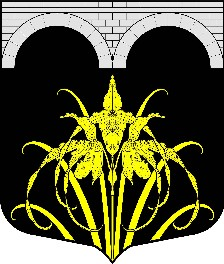 